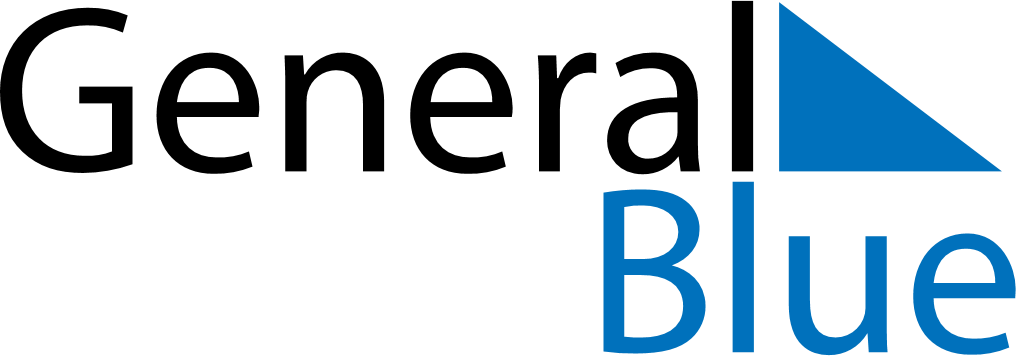 April 2022April 2022April 2022GreeceGreeceMONTUEWEDTHUFRISATSUN123456789101112131415161718192021222324Good FridayEaster Sunday252627282930Easter Monday